
INN & OUT 一坐一忘 （工体）








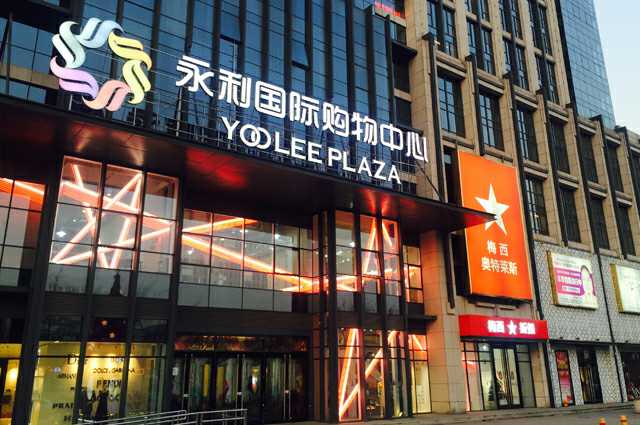 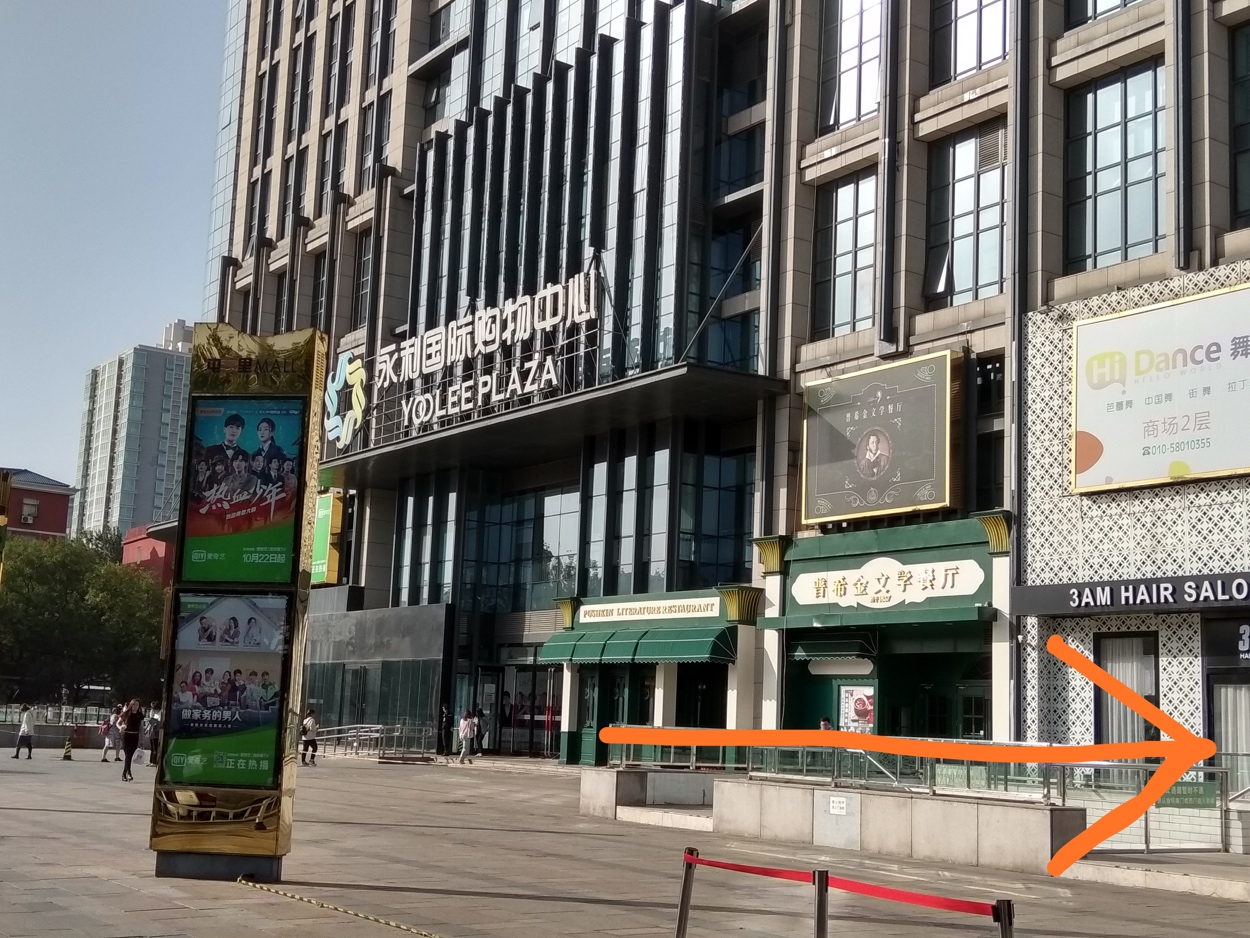 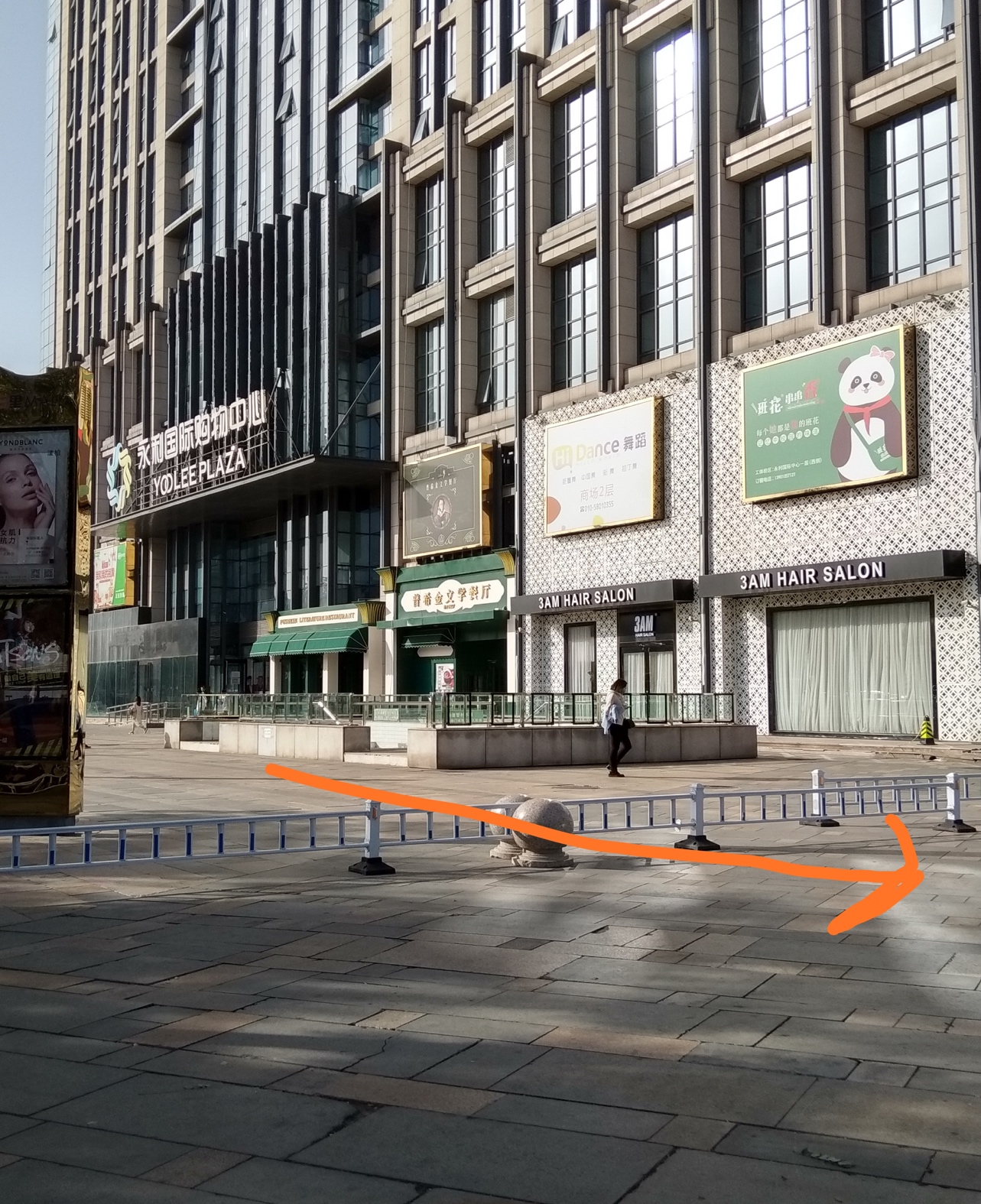 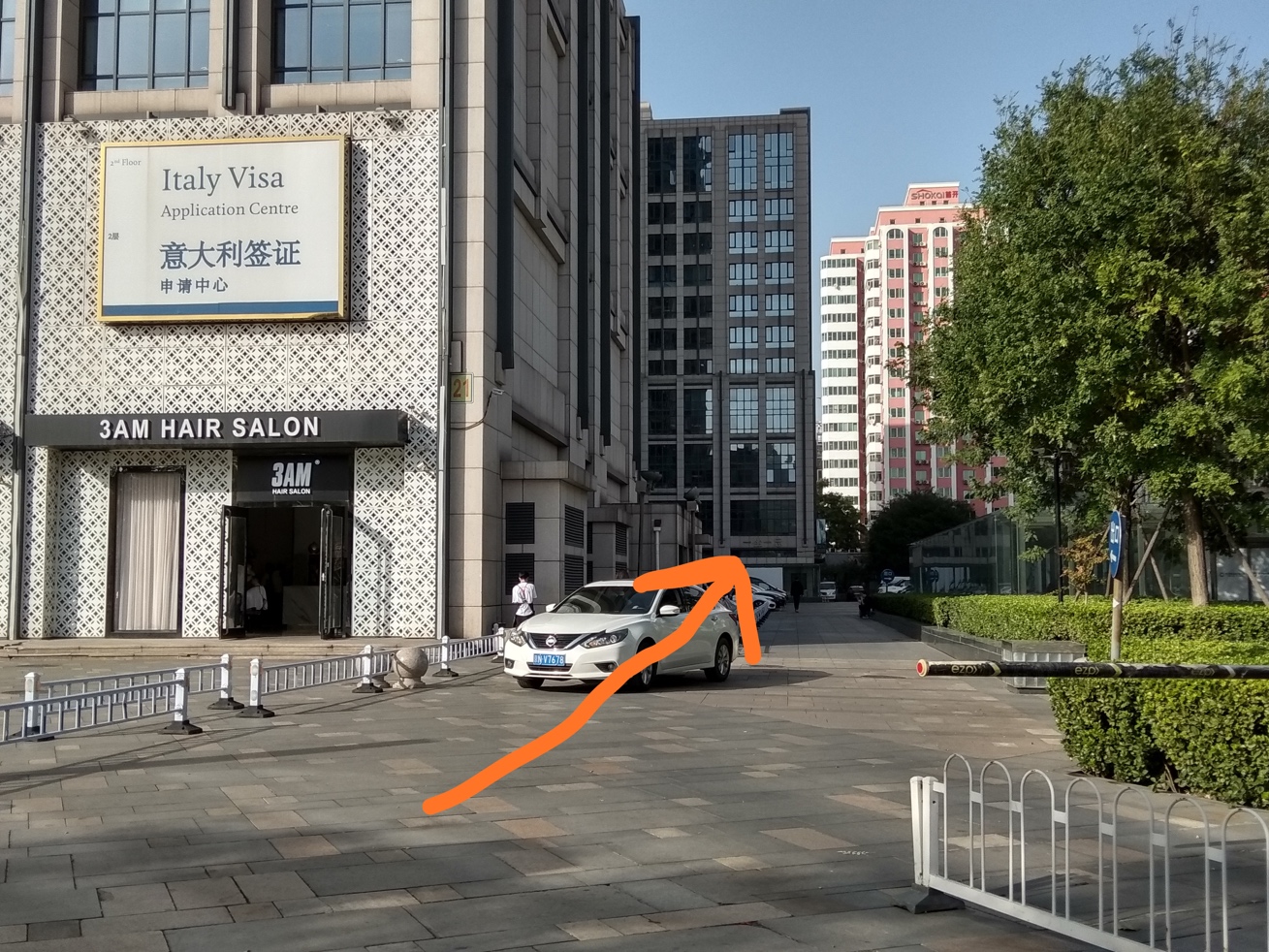 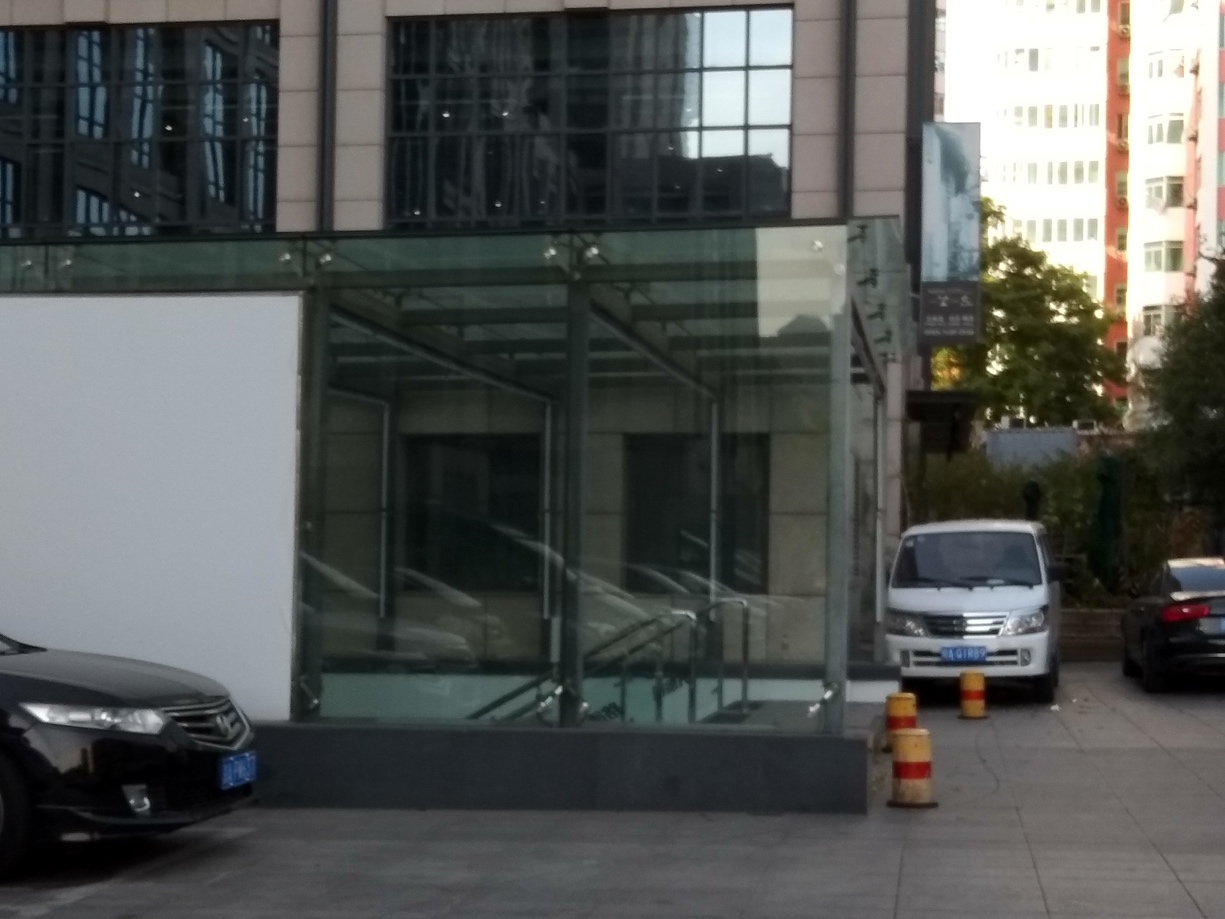 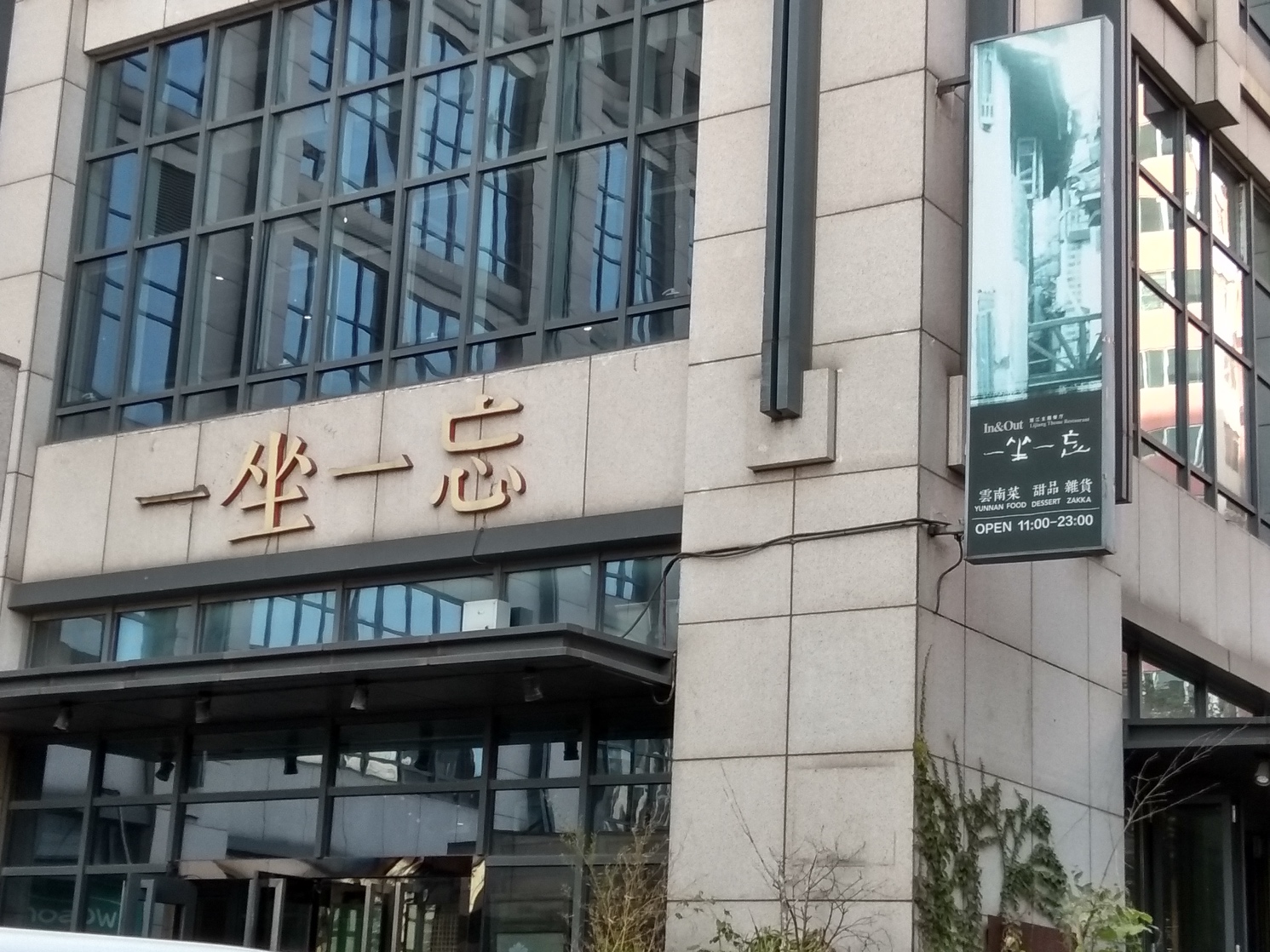 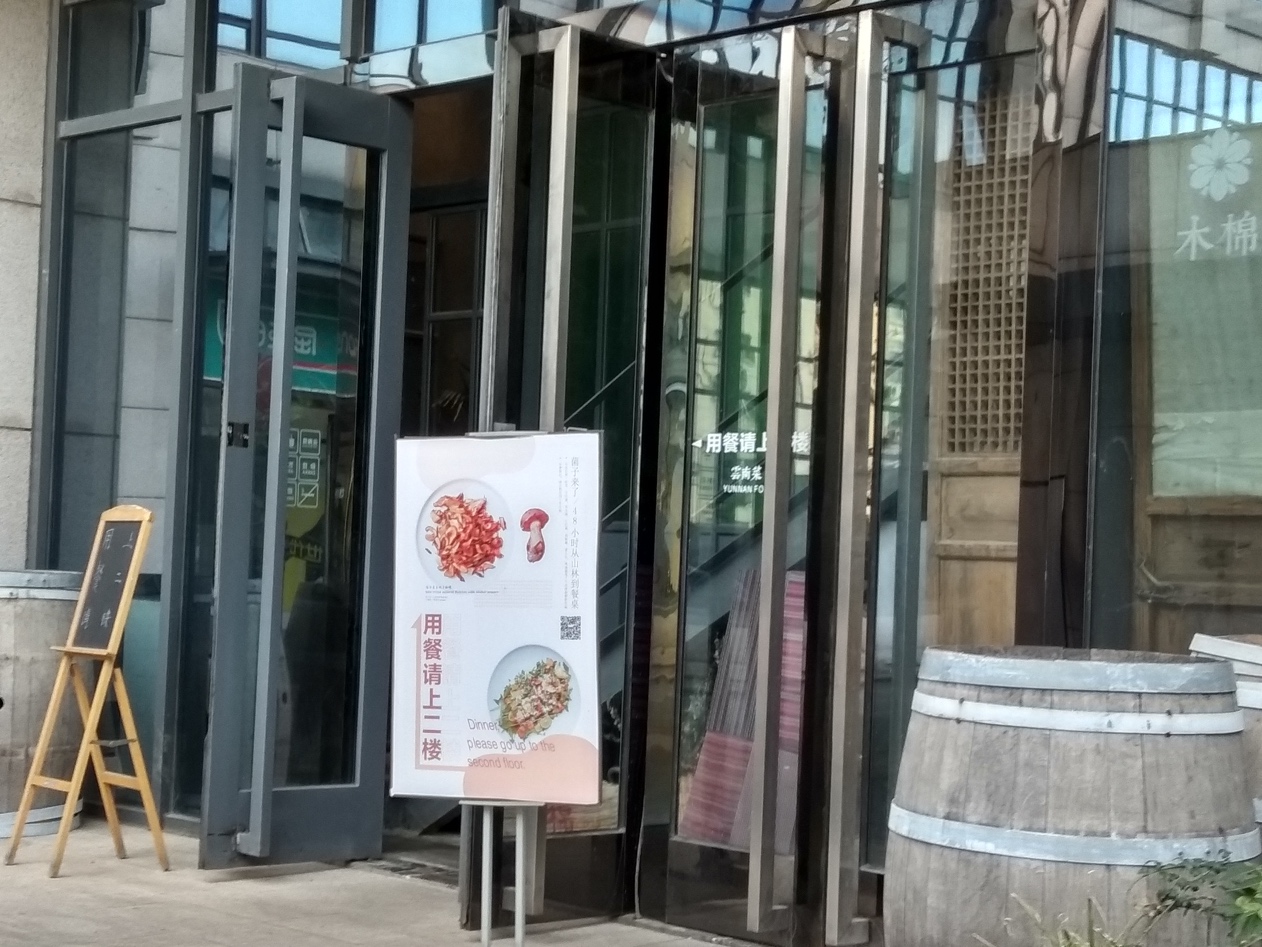 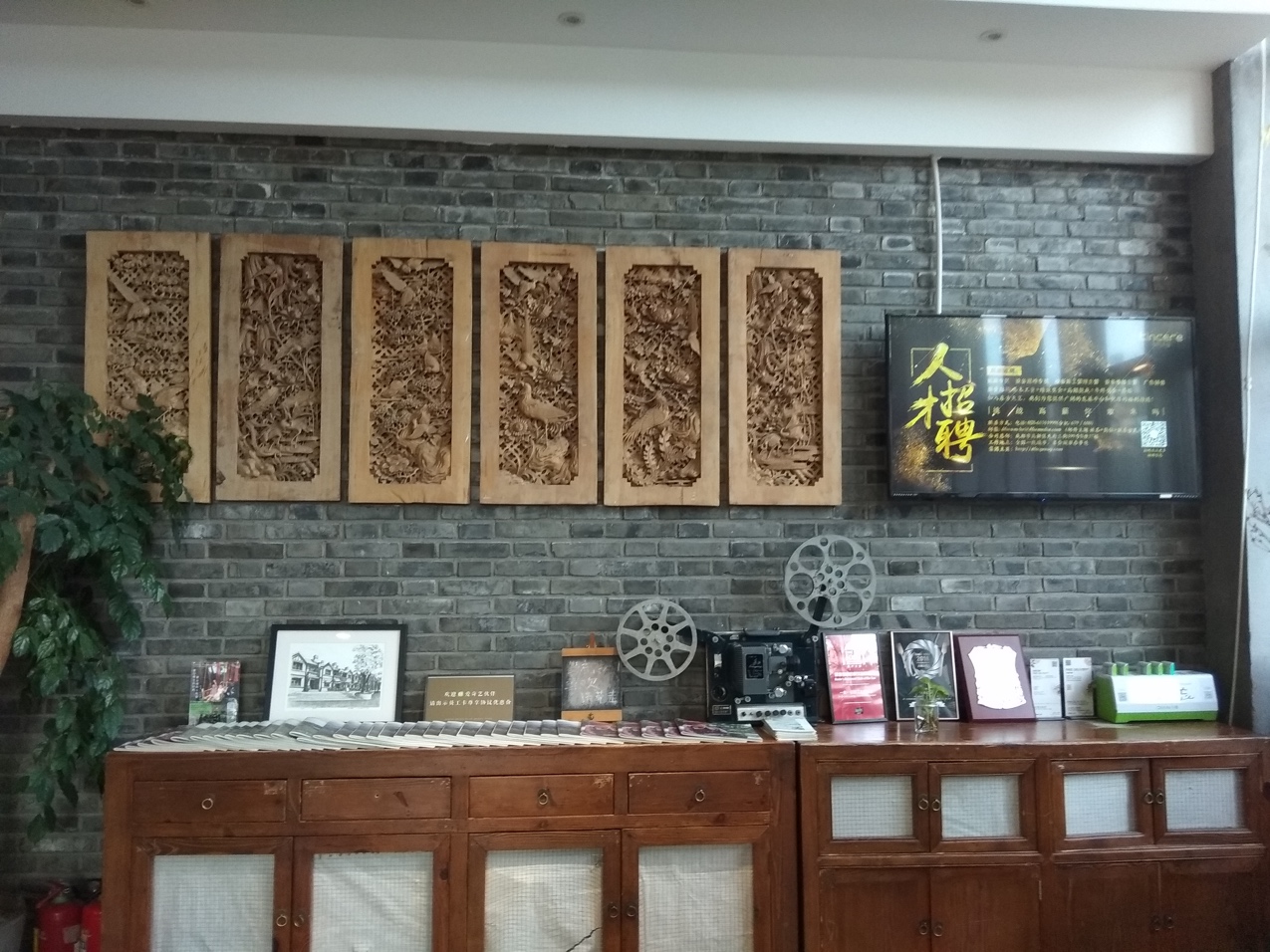 